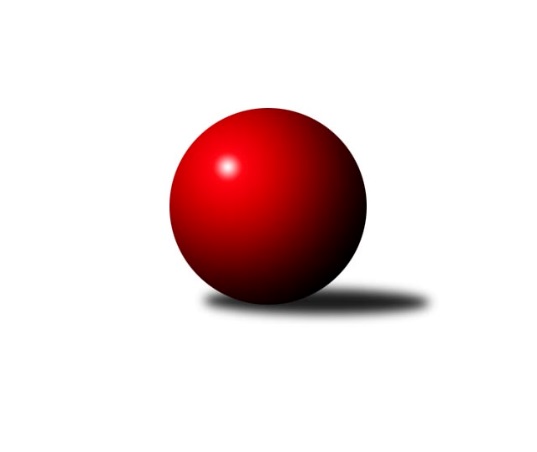 Č.18Ročník 2008/2009	6.5.2024 Krajský přebor OL 2008/2009Statistika 18. kolaTabulka družstev:		družstvo	záp	výh	rem	proh	skore	sety	průměr	body	plné	dorážka	chyby	1.	KK Lipník nad Bečvou ˝A˝	18	15	0	3	198 : 90 	(133.5 : 82.5)	2455	30	1701	753	39.3	2.	TJ  Krnov ˝B˝	18	13	1	4	181 : 107 	(122.0 : 94.0)	2431	27	1681	750	39.1	3.	SK Olomouc Sigma MŽ	18	11	2	5	191 : 97 	(131.0 : 85.0)	2425	24	1678	748	37.6	4.	TJ Tatran Litovel	18	12	0	6	171 : 117 	(117.5 : 98.5)	2422	24	1687	736	38.3	5.	Spartak Přerov ˝C˝	18	8	3	7	154 : 134 	(119.0 : 97.0)	2433	19	1685	748	33.8	6.	SKK Jeseník ˝B˝	18	8	2	8	138 : 150 	(102.5 : 113.5)	2396	18	1665	731	34	7.	TJ Pozemstav Prostějov	18	8	2	8	130 : 158 	(101.0 : 115.0)	2395	18	1681	714	46.7	8.	KK Zábřeh  ˝C˝	18	8	1	9	142 : 146 	(108.5 : 107.5)	2422	17	1672	749	38.3	9.	TJ Kovohutě Břidličná ˝B˝	18	8	1	9	140 : 148 	(115.5 : 100.5)	2388	17	1670	718	37.7	10.	TJ Sokol Mohelnice	18	7	1	10	130 : 158 	(102.0 : 114.0)	2399	15	1670	729	42.7	11.	TJ Horní Benešov ˝C˝	18	6	1	11	119 : 169 	(85.5 : 130.5)	2332	13	1641	691	41.1	12.	KK Lipník nad Bečvou ˝B˝	18	5	1	12	111 : 177 	(89.0 : 127.0)	2345	11	1658	687	50.4	13.	TJ Horní Benešov ˝E˝	18	4	2	12	103 : 185 	(92.5 : 123.5)	2364	10	1657	707	46.7	14.	KKŽ Šternberk ˝A˝	18	4	1	13	108 : 180 	(92.5 : 123.5)	2435	9	1691	745	41.9Tabulka doma:		družstvo	záp	výh	rem	proh	skore	sety	průměr	body	maximum	minimum	1.	KK Lipník nad Bečvou ˝A˝	10	10	0	0	130 : 30 	(85.5 : 34.5)	2423	20	2515	2357	2.	TJ Tatran Litovel	9	8	0	1	99 : 45 	(59.5 : 48.5)	2366	16	2446	2281	3.	TJ Pozemstav Prostějov	10	7	2	1	102 : 58 	(65.0 : 55.0)	2481	16	2542	2405	4.	Spartak Přerov ˝C˝	10	7	1	2	108 : 52 	(75.0 : 45.0)	2600	15	2710	2506	5.	TJ  Krnov ˝B˝	9	7	0	2	96 : 48 	(69.5 : 38.5)	2362	14	2393	2320	6.	KK Zábřeh  ˝C˝	10	7	0	3	102 : 58 	(67.5 : 52.5)	2518	14	2579	2442	7.	SKK Jeseník ˝B˝	9	7	0	2	94 : 50 	(65.0 : 43.0)	2485	14	2595	2385	8.	SK Olomouc Sigma MŽ	9	6	1	2	109 : 35 	(75.0 : 33.0)	2450	13	2519	2364	9.	TJ Horní Benešov ˝C˝	9	6	1	2	91 : 53 	(59.5 : 48.5)	2542	13	2578	2508	10.	TJ Kovohutě Břidličná ˝B˝	9	5	1	3	82 : 62 	(69.0 : 39.0)	2349	11	2422	2291	11.	TJ Sokol Mohelnice	8	5	0	3	75 : 53 	(51.0 : 45.0)	2567	10	2618	2503	12.	KK Lipník nad Bečvou ˝B˝	8	4	1	3	70 : 58 	(48.0 : 48.0)	2316	9	2394	2252	13.	TJ Horní Benešov ˝E˝	8	3	2	3	63 : 65 	(51.0 : 45.0)	2459	8	2518	2389	14.	KKŽ Šternberk ˝A˝	8	2	0	6	50 : 78 	(43.0 : 53.0)	2455	4	2574	2400Tabulka venku:		družstvo	záp	výh	rem	proh	skore	sety	průměr	body	maximum	minimum	1.	TJ  Krnov ˝B˝	9	6	1	2	85 : 59 	(52.5 : 55.5)	2440	13	2585	2282	2.	SK Olomouc Sigma MŽ	9	5	1	3	82 : 62 	(56.0 : 52.0)	2422	11	2524	2304	3.	KK Lipník nad Bečvou ˝A˝	8	5	0	3	68 : 60 	(48.0 : 48.0)	2459	10	2574	2326	4.	TJ Tatran Litovel	9	4	0	5	72 : 72 	(58.0 : 50.0)	2429	8	2588	2283	5.	TJ Kovohutě Břidličná ˝B˝	9	3	0	6	58 : 86 	(46.5 : 61.5)	2392	6	2482	2238	6.	KKŽ Šternberk ˝A˝	10	2	1	7	58 : 102 	(49.5 : 70.5)	2434	5	2638	2256	7.	TJ Sokol Mohelnice	10	2	1	7	55 : 105 	(51.0 : 69.0)	2380	5	2615	2217	8.	Spartak Přerov ˝C˝	8	1	2	5	46 : 82 	(44.0 : 52.0)	2409	4	2525	2259	9.	SKK Jeseník ˝B˝	9	1	2	6	44 : 100 	(37.5 : 70.5)	2384	4	2540	2203	10.	KK Zábřeh  ˝C˝	8	1	1	6	40 : 88 	(41.0 : 55.0)	2408	3	2484	2220	11.	TJ Pozemstav Prostějov	8	1	0	7	28 : 100 	(36.0 : 60.0)	2385	2	2476	2305	12.	KK Lipník nad Bečvou ˝B˝	10	1	0	9	41 : 119 	(41.0 : 79.0)	2349	2	2486	2159	13.	TJ Horní Benešov ˝E˝	10	1	0	9	40 : 120 	(41.5 : 78.5)	2360	2	2507	2195	14.	TJ Horní Benešov ˝C˝	9	0	0	9	28 : 116 	(26.0 : 82.0)	2306	0	2525	1827Tabulka podzimní části:		družstvo	záp	výh	rem	proh	skore	sety	průměr	body	doma	venku	1.	KK Lipník nad Bečvou ˝A˝	13	11	0	2	152 : 56 	(99.0 : 57.0)	2444	22 	7 	0 	0 	4 	0 	2	2.	SK Olomouc Sigma MŽ	13	9	2	2	144 : 64 	(93.5 : 62.5)	2444	20 	4 	1 	1 	5 	1 	1	3.	TJ  Krnov ˝B˝	13	8	1	4	123 : 85 	(85.0 : 71.0)	2420	17 	5 	0 	2 	3 	1 	2	4.	TJ Tatran Litovel	13	8	0	5	113 : 95 	(83.0 : 73.0)	2433	16 	6 	0 	1 	2 	0 	4	5.	Spartak Přerov ˝C˝	13	6	3	4	112 : 96 	(82.0 : 74.0)	2436	15 	5 	1 	1 	1 	2 	3	6.	TJ Pozemstav Prostějov	13	7	1	5	100 : 108 	(72.5 : 83.5)	2412	15 	6 	1 	0 	1 	0 	5	7.	TJ Kovohutě Břidličná ˝B˝	13	7	0	6	110 : 98 	(88.0 : 68.0)	2382	14 	5 	0 	1 	2 	0 	5	8.	SKK Jeseník ˝B˝	13	6	0	7	94 : 114 	(73.0 : 83.0)	2414	12 	5 	0 	2 	1 	0 	5	9.	TJ Sokol Mohelnice	13	5	0	8	88 : 120 	(74.0 : 82.0)	2409	10 	3 	0 	3 	2 	0 	5	10.	KK Zábřeh  ˝C˝	13	4	1	8	92 : 116 	(72.0 : 84.0)	2415	9 	3 	0 	3 	1 	1 	5	11.	TJ Horní Benešov ˝E˝	13	4	1	8	89 : 119 	(73.5 : 82.5)	2380	9 	3 	1 	3 	1 	0 	5	12.	TJ Horní Benešov ˝C˝	13	4	1	8	84 : 124 	(60.0 : 96.0)	2315	9 	4 	1 	1 	0 	0 	7	13.	KK Lipník nad Bečvou ˝B˝	13	4	1	8	81 : 127 	(66.0 : 90.0)	2339	9 	3 	1 	2 	1 	0 	6	14.	KKŽ Šternberk ˝A˝	13	2	1	10	74 : 134 	(70.5 : 85.5)	2457	5 	0 	0 	6 	2 	1 	4Tabulka jarní části:		družstvo	záp	výh	rem	proh	skore	sety	průměr	body	doma	venku	1.	TJ  Krnov ˝B˝	5	5	0	0	58 : 22 	(37.0 : 23.0)	2404	10 	2 	0 	0 	3 	0 	0 	2.	TJ Tatran Litovel	5	4	0	1	58 : 22 	(34.5 : 25.5)	2399	8 	2 	0 	0 	2 	0 	1 	3.	KK Zábřeh  ˝C˝	5	4	0	1	50 : 30 	(36.5 : 23.5)	2493	8 	4 	0 	0 	0 	0 	1 	4.	KK Lipník nad Bečvou ˝A˝	5	4	0	1	46 : 34 	(34.5 : 25.5)	2484	8 	3 	0 	0 	1 	0 	1 	5.	SKK Jeseník ˝B˝	5	2	2	1	44 : 36 	(29.5 : 30.5)	2413	6 	2 	0 	0 	0 	2 	1 	6.	TJ Sokol Mohelnice	5	2	1	2	42 : 38 	(28.0 : 32.0)	2419	5 	2 	0 	0 	0 	1 	2 	7.	SK Olomouc Sigma MŽ	5	2	0	3	47 : 33 	(37.5 : 22.5)	2402	4 	2 	0 	1 	0 	0 	2 	8.	Spartak Přerov ˝C˝	5	2	0	3	42 : 38 	(37.0 : 23.0)	2449	4 	2 	0 	1 	0 	0 	2 	9.	TJ Horní Benešov ˝C˝	5	2	0	3	35 : 45 	(25.5 : 34.5)	2443	4 	2 	0 	1 	0 	0 	2 	10.	KKŽ Šternberk ˝A˝	5	2	0	3	34 : 46 	(22.0 : 38.0)	2411	4 	2 	0 	0 	0 	0 	3 	11.	TJ Kovohutě Břidličná ˝B˝	5	1	1	3	30 : 50 	(27.5 : 32.5)	2384	3 	0 	1 	2 	1 	0 	1 	12.	TJ Pozemstav Prostějov	5	1	1	3	30 : 50 	(28.5 : 31.5)	2380	3 	1 	1 	1 	0 	0 	2 	13.	KK Lipník nad Bečvou ˝B˝	5	1	0	4	30 : 50 	(23.0 : 37.0)	2353	2 	1 	0 	1 	0 	0 	3 	14.	TJ Horní Benešov ˝E˝	5	0	1	4	14 : 66 	(19.0 : 41.0)	2366	1 	0 	1 	0 	0 	0 	4 Zisk bodů pro družstvo:		jméno hráče	družstvo	body	zápasy	v %	dílčí body	sety	v %	1.	Miroslav Talášek 	TJ Tatran Litovel 	30	/	17	(88%)		/		(%)	2.	Jitka Szczyrbová 	KK Lipník nad Bečvou ˝A˝ 	30	/	17	(88%)		/		(%)	3.	František Baslar 	SK Olomouc Sigma MŽ 	27	/	17	(79%)		/		(%)	4.	Zdeněk   Macháček st. 	KK Lipník nad Bečvou ˝A˝ 	26	/	16	(81%)		/		(%)	5.	Zdeněk  Macháček ml 	KK Lipník nad Bečvou ˝A˝ 	26	/	18	(72%)		/		(%)	6.	Pavel Jüngling 	SK Olomouc Sigma MŽ 	26	/	18	(72%)		/		(%)	7.	Radek Malíšek 	SK Olomouc Sigma MŽ 	25	/	18	(69%)		/		(%)	8.	Miroslav Hyc 	SK Olomouc Sigma MŽ 	25	/	18	(69%)		/		(%)	9.	Rostislav  Cundrla 	SKK Jeseník ˝B˝ 	24	/	14	(86%)		/		(%)	10.	Karel Meissel 	TJ Pozemstav Prostějov 	24	/	17	(71%)		/		(%)	11.	Jiří Malíšek 	SK Olomouc Sigma MŽ 	24	/	18	(67%)		/		(%)	12.	Pavel Jalůvka 	TJ  Krnov ˝B˝ 	22	/	14	(79%)		/		(%)	13.	Petr Vaněk 	TJ  Krnov ˝B˝ 	22	/	15	(73%)		/		(%)	14.	Ladislav Skřivánek 	KK Lipník nad Bečvou ˝B˝ 	22	/	15	(73%)		/		(%)	15.	Stanislav Kopal 	TJ  Krnov ˝B˝ 	22	/	16	(69%)		/		(%)	16.	Jaromír Janošec 	TJ Tatran Litovel 	21	/	14	(75%)		/		(%)	17.	Miroslav Sigmund 	TJ Tatran Litovel 	20	/	16	(63%)		/		(%)	18.	Jan Kriwenky 	TJ Horní Benešov ˝C˝ 	20	/	16	(63%)		/		(%)	19.	Jan Kolář 	KK Zábřeh  ˝C˝ 	20	/	17	(59%)		/		(%)	20.	Josef Veselý 	TJ Kovohutě Břidličná ˝B˝ 	20	/	18	(56%)		/		(%)	21.	Luděk Zeman 	TJ Horní Benešov ˝E˝ 	20	/	18	(56%)		/		(%)	22.	Jiří Srovnal 	KK Zábřeh  ˝C˝ 	19	/	15	(63%)		/		(%)	23.	Petr Otáhal 	TJ Kovohutě Břidličná ˝B˝ 	19	/	17	(56%)		/		(%)	24.	Petr Vácha 	Spartak Přerov ˝C˝ 	18	/	14	(64%)		/		(%)	25.	Radek Lankaš 	KK Lipník nad Bečvou ˝B˝ 	18	/	16	(56%)		/		(%)	26.	Zdeněk Šebesta 	TJ Sokol Mohelnice 	18	/	17	(53%)		/		(%)	27.	Richard Štětka 	KK Lipník nad Bečvou ˝A˝ 	18	/	17	(53%)		/		(%)	28.	Zdeněk Fiury st. st.	TJ Kovohutě Břidličná ˝B˝ 	18	/	18	(50%)		/		(%)	29.	Jiří Kolář 	KK Lipník nad Bečvou ˝B˝ 	18	/	18	(50%)		/		(%)	30.	Jaromíra Smejkalová 	SKK Jeseník ˝B˝ 	18	/	18	(50%)		/		(%)	31.	Ondřej Pospíšil 	TJ Sokol Mohelnice 	16	/	8	(100%)		/		(%)	32.	Martin Liška 	KK Zábřeh  ˝C˝ 	16	/	10	(80%)		/		(%)	33.	Jan Pernica 	TJ Pozemstav Prostějov 	16	/	12	(67%)		/		(%)	34.	Michal Klich 	TJ Horní Benešov ˝C˝ 	16	/	15	(53%)		/		(%)	35.	František Vícha 	TJ  Krnov ˝B˝ 	16	/	15	(53%)		/		(%)	36.	Rostislav Petřík 	Spartak Přerov ˝C˝ 	16	/	15	(53%)		/		(%)	37.	Emil Pick 	KKŽ Šternberk ˝A˝ 	16	/	15	(53%)		/		(%)	38.	Rostislav Pelz 	KK Lipník nad Bečvou ˝A˝ 	16	/	17	(47%)		/		(%)	39.	Jaromír Martiník 	TJ Horní Benešov ˝E˝ 	16	/	17	(47%)		/		(%)	40.	Zdeněk Kment 	TJ Horní Benešov ˝C˝ 	16	/	17	(47%)		/		(%)	41.	Petr Malíšek 	SK Olomouc Sigma MŽ 	16	/	18	(44%)		/		(%)	42.	Ludvík Vymazal 	TJ Tatran Litovel 	16	/	18	(44%)		/		(%)	43.	Josef Sitta st. 	KK Zábřeh  ˝C˝ 	16	/	18	(44%)		/		(%)	44.	Ľudovit Kumi 	TJ Sokol Mohelnice 	15	/	11	(68%)		/		(%)	45.	Zdeněk Chmela ml.	TJ Kovohutě Břidličná ˝B˝ 	15	/	16	(47%)		/		(%)	46.	Michal Weinlich 	KK Zábřeh  ˝C˝ 	14	/	7	(100%)		/		(%)	47.	David Pospíšil 	KKŽ Šternberk ˝A˝ 	14	/	9	(78%)		/		(%)	48.	Jindřich Gavenda 	KKŽ Šternberk ˝A˝ 	14	/	12	(58%)		/		(%)	49.	Petr Rak 	TJ Horní Benešov ˝C˝ 	14	/	13	(54%)		/		(%)	50.	Zdeněk Fiury ml. ml.	TJ Kovohutě Břidličná ˝B˝ 	14	/	14	(50%)		/		(%)	51.	Jaroslav Jílek 	TJ Sokol Mohelnice 	14	/	15	(47%)		/		(%)	52.	Vilém Zeiner 	KK Lipník nad Bečvou ˝A˝ 	14	/	17	(41%)		/		(%)	53.	Miroslav Setinský 	SKK Jeseník ˝B˝ 	14	/	17	(41%)		/		(%)	54.	Michal Rašťák 	TJ Horní Benešov ˝E˝ 	14	/	18	(39%)		/		(%)	55.	Petr Axman 	TJ Tatran Litovel 	12	/	7	(86%)		/		(%)	56.	Marek  Navrátil 	Spartak Přerov ˝C˝ 	12	/	9	(67%)		/		(%)	57.	Michal Symerský 	Spartak Přerov ˝C˝ 	12	/	10	(60%)		/		(%)	58.	Václav Pumprla 	Spartak Přerov ˝C˝ 	12	/	12	(50%)		/		(%)	59.	Jaroslav Koudelný 	TJ Sokol Mohelnice 	12	/	12	(50%)		/		(%)	60.	Jiří Kohoutek 	Spartak Přerov ˝C˝ 	12	/	12	(50%)		/		(%)	61.	Miluše Rychová 	TJ  Krnov ˝B˝ 	12	/	14	(43%)		/		(%)	62.	Rostislav Krejčí 	TJ Sokol Mohelnice 	12	/	16	(38%)		/		(%)	63.	Vladimír Vavrečka 	TJ  Krnov ˝B˝ 	11	/	9	(61%)		/		(%)	64.	Miloslav  Compel 	KK Zábřeh  ˝C˝ 	10	/	6	(83%)		/		(%)	65.	Jiří Chytil 	Spartak Přerov ˝C˝ 	10	/	10	(50%)		/		(%)	66.	Ondřej Matula 	TJ Pozemstav Prostějov 	10	/	10	(50%)		/		(%)	67.	Zdeněk Janoud 	SKK Jeseník ˝B˝ 	10	/	11	(45%)		/		(%)	68.	Jana Martiníková 	TJ Horní Benešov ˝E˝ 	10	/	13	(38%)		/		(%)	69.	Jakub Marušinec 	TJ Pozemstav Prostějov 	10	/	14	(36%)		/		(%)	70.	Miloslav Krchov 	TJ Kovohutě Břidličná ˝B˝ 	10	/	14	(36%)		/		(%)	71.	Robert Kučerka 	TJ Horní Benešov ˝C˝ 	10	/	14	(36%)		/		(%)	72.	Karel Kučera 	SKK Jeseník ˝B˝ 	10	/	16	(31%)		/		(%)	73.	Petr Pick 	KKŽ Šternberk ˝A˝ 	10	/	16	(31%)		/		(%)	74.	Pavel  Ďuriš ml. 	KKŽ Šternberk ˝A˝ 	10	/	17	(29%)		/		(%)	75.	Vlastimila Kolářová 	KK Lipník nad Bečvou ˝B˝ 	10	/	17	(29%)		/		(%)	76.	Zbyněk Tesař 	TJ Horní Benešov ˝E˝ 	9	/	16	(28%)		/		(%)	77.	Michael Dostál 	TJ Horní Benešov ˝C˝ 	9	/	18	(25%)		/		(%)	78.	Jiří Hradílek 	Spartak Přerov ˝C˝ 	8	/	5	(80%)		/		(%)	79.	Martin Koraba 	TJ  Krnov ˝B˝ 	8	/	5	(80%)		/		(%)	80.	Jiří Fárek 	SKK Jeseník ˝B˝ 	8	/	7	(57%)		/		(%)	81.	Jan Holouš 	TJ  Krnov ˝B˝ 	8	/	9	(44%)		/		(%)	82.	Václav Šubert 	KKŽ Šternberk ˝A˝ 	8	/	11	(36%)		/		(%)	83.	Jaroslav Ďulík 	TJ Tatran Litovel 	8	/	11	(36%)		/		(%)	84.	Jaroslav Navrátil 	TJ Tatran Litovel 	8	/	11	(36%)		/		(%)	85.	Kamil Kovařík 	TJ Horní Benešov ˝E˝ 	8	/	12	(33%)		/		(%)	86.	Zdeněk Vojáček 	KKŽ Šternberk ˝A˝ 	8	/	13	(31%)		/		(%)	87.	Martin Zaoral 	TJ Pozemstav Prostějov 	8	/	14	(29%)		/		(%)	88.	Václav Kovařík 	TJ Pozemstav Prostějov 	8	/	15	(27%)		/		(%)	89.	Radek Kolář 	KK Lipník nad Bečvou ˝B˝ 	7	/	12	(29%)		/		(%)	90.	Petr Polášek 	TJ Sokol Mohelnice 	7	/	12	(29%)		/		(%)	91.	Jiří Karafiát 	KK Zábřeh  ˝C˝ 	6	/	3	(100%)		/		(%)	92.	Miloslav  Petrů 	TJ Horní Benešov ˝C˝ 	6	/	3	(100%)		/		(%)	93.	Zdeněk  Macháček 	KK Lipník nad Bečvou ˝A˝ 	6	/	3	(100%)		/		(%)	94.	Miroslav Šindler 	Spartak Přerov ˝C˝ 	6	/	5	(60%)		/		(%)	95.	David Janušík 	Spartak Přerov ˝C˝ 	6	/	5	(60%)		/		(%)	96.	Miroslav Jemelík 	SKK Jeseník ˝B˝ 	6	/	7	(43%)		/		(%)	97.	Jiří Vrba 	SKK Jeseník ˝B˝ 	6	/	8	(38%)		/		(%)	98.	Zdeněk Sobota 	TJ Sokol Mohelnice 	6	/	9	(33%)		/		(%)	99.	Pavel Smejkal 	KKŽ Šternberk ˝A˝ 	6	/	9	(33%)		/		(%)	100.	Pavel Hrnčíř 	TJ Horní Benešov ˝E˝ 	6	/	10	(30%)		/		(%)	101.	Jan Stískal 	TJ Pozemstav Prostějov 	6	/	11	(27%)		/		(%)	102.	Stanislav Feike 	TJ Pozemstav Prostějov 	6	/	14	(21%)		/		(%)	103.	Zdeněk Krejčiřík 	KK Lipník nad Bečvou ˝B˝ 	6	/	15	(20%)		/		(%)	104.	Miroslav Šupák 	TJ  Krnov ˝B˝ 	4	/	2	(100%)		/		(%)	105.	Luboš Blinka 	TJ Tatran Litovel 	4	/	2	(100%)		/		(%)	106.	Tomáš Habarta 	TJ Horní Benešov ˝C˝ 	4	/	2	(100%)		/		(%)	107.	Jan Karlík 	Spartak Přerov ˝C˝ 	4	/	6	(33%)		/		(%)	108.	Vladimír Štrbík 	TJ Kovohutě Břidličná ˝B˝ 	4	/	6	(33%)		/		(%)	109.	Jan Tomášek 	KK Zábřeh  ˝C˝ 	4	/	9	(22%)		/		(%)	110.	Jan Lankaš 	KK Lipník nad Bečvou ˝B˝ 	4	/	13	(15%)		/		(%)	111.	Dušan Žouželka 	TJ Tatran Litovel 	2	/	1	(100%)		/		(%)	112.	Jiří Michálek 	KK Zábřeh  ˝C˝ 	2	/	1	(100%)		/		(%)	113.	Jiří Hálko 	TJ Kovohutě Břidličná ˝B˝ 	2	/	1	(100%)		/		(%)	114.	Iveta Krejčová 	TJ Sokol Mohelnice 	2	/	1	(100%)		/		(%)	115.	Jaroslav Krejčí 	Spartak Přerov ˝C˝ 	2	/	1	(100%)		/		(%)	116.	Pavel Buchta 	TJ  Krnov ˝B˝ 	2	/	1	(100%)		/		(%)	117.	Josef Václavík 	TJ Kovohutě Břidličná ˝B˝ 	2	/	1	(100%)		/		(%)	118.	Miroslav Adámek 	TJ Pozemstav Prostějov 	2	/	1	(100%)		/		(%)	119.	Alena Vrbová 	SKK Jeseník ˝B˝ 	2	/	1	(100%)		/		(%)	120.	Marie Karásková 	SKK Jeseník ˝B˝ 	2	/	1	(100%)		/		(%)	121.	Jaroslav  Koppa 	KK Lipník nad Bečvou ˝B˝ 	2	/	2	(50%)		/		(%)	122.	Miroslav Ondrouch 	KK Lipník nad Bečvou ˝A˝ 	2	/	3	(33%)		/		(%)	123.	Petr  Šulák ml. 	SKK Jeseník ˝B˝ 	2	/	5	(20%)		/		(%)	124.	Jiří Harszlak 	TJ Tatran Litovel 	2	/	5	(20%)		/		(%)	125.	Věra Urbášková 	KK Zábřeh  ˝C˝ 	2	/	7	(14%)		/		(%)	126.	Kamil Komenda 	KK Zábřeh  ˝C˝ 	1	/	1	(50%)		/		(%)	127.	Jiří Chylík 	TJ  Krnov ˝B˝ 	0	/	1	(0%)		/		(%)	128.	Zdeňka Habartová 	TJ Horní Benešov ˝C˝ 	0	/	1	(0%)		/		(%)	129.	Zdeněk Žanda 	TJ Horní Benešov ˝C˝ 	0	/	1	(0%)		/		(%)	130.	Dominik Prokop 	KK Zábřeh  ˝C˝ 	0	/	1	(0%)		/		(%)	131.	Antonín Němec 	TJ Tatran Litovel 	0	/	1	(0%)		/		(%)	132.	Martin Marek 	KK Zábřeh  ˝C˝ 	0	/	1	(0%)		/		(%)	133.	Michal Blažek 	TJ Horní Benešov ˝C˝ 	0	/	1	(0%)		/		(%)	134.	Anna Drlíková 	TJ Sokol Mohelnice 	0	/	1	(0%)		/		(%)	135.	David Čulík 	TJ Tatran Litovel 	0	/	1	(0%)		/		(%)	136.	Michaela Kuková 	TJ Horní Benešov ˝C˝ 	0	/	1	(0%)		/		(%)	137.	Lucie Fadrná 	TJ Horní Benešov ˝C˝ 	0	/	1	(0%)		/		(%)	138.	Jaroslav Černošek 	SK Olomouc Sigma MŽ 	0	/	1	(0%)		/		(%)	139.	Jaromír Čech 	TJ  Krnov ˝B˝ 	0	/	2	(0%)		/		(%)	140.	Dagmar Jílková 	TJ Sokol Mohelnice 	0	/	2	(0%)		/		(%)	141.	Jiří Vrobel 	TJ Tatran Litovel 	0	/	2	(0%)		/		(%)	142.	František Pončík 	TJ Kovohutě Břidličná ˝B˝ 	0	/	2	(0%)		/		(%)	143.	Zdeněk Schmidt 	TJ  Krnov ˝B˝ 	0	/	2	(0%)		/		(%)	144.	Jaroslav Navrátil 	SKK Jeseník ˝B˝ 	0	/	2	(0%)		/		(%)	145.	Jaroslav Lakomý 	TJ  Krnov ˝B˝ 	0	/	2	(0%)		/		(%)	146.	Petr Dankovič 	TJ Horní Benešov ˝C˝ 	0	/	2	(0%)		/		(%)	147.	Miroslav Petřek st.	TJ Horní Benešov ˝C˝ 	0	/	2	(0%)		/		(%)	148.	Karel Ondruch 	KK Zábřeh  ˝C˝ 	0	/	4	(0%)		/		(%)	149.	Tomáš Dražil 	KK Zábřeh  ˝C˝ 	0	/	4	(0%)		/		(%)Průměry na kuželnách:		kuželna	průměr	plné	dorážka	chyby	výkon na hráče	1.	TJ Spartak Přerov, 1-6	2555	1753	802	35.6	(425.9)	2.	TJ MEZ Mohelnice, 1-2	2540	1747	793	34.9	(423.5)	3.	 Horní Benešov, 1-4	2489	1728	761	41.6	(414.9)	4.	KK Zábřeh, 1-4	2481	1717	763	38.0	(413.5)	5.	TJ  Prostějov, 1-4	2460	1716	744	41.3	(410.1)	6.	KKŽ Šternberk, 1-2	2454	1709	744	40.9	(409.1)	7.	SKK Jeseník, 1-4	2453	1681	772	32.1	(408.8)	8.	SK Sigma MŽ Olomouc, 1-2	2395	1668	726	41.4	(399.3)	9.	TJ Tatran Litovel, 1-2	2335	1627	708	40.6	(389.3)	10.	KK Lipník nad Bečvou, 1-2	2334	1635	699	48.5	(389.1)	11.	TJ Kovohutě Břidličná, 1-2	2322	1622	700	38.2	(387.0)	12.	TJ Krnov, 1-2	2309	1623	685	44.9	(384.9)Nejlepší výkony na kuželnách:TJ Spartak Přerov, 1-6Spartak Přerov ˝C˝	2710	11. kolo	Marek  Navrátil 	Spartak Přerov ˝C˝	501	11. koloSpartak Přerov ˝C˝	2674	13. kolo	Ondřej Pospíšil 	TJ Sokol Mohelnice	483	2. koloSpartak Přerov ˝C˝	2655	16. kolo	Jan Karlík 	Spartak Přerov ˝C˝	481	11. koloSpartak Přerov ˝C˝	2638	14. kolo	Ladislav Skřivánek 	KK Lipník nad Bečvou ˝B˝	479	4. koloSpartak Přerov ˝C˝	2619	6. kolo	Rostislav Petřík 	Spartak Přerov ˝C˝	469	13. koloTJ Sokol Mohelnice	2615	2. kolo	Zdeněk Kment 	TJ Horní Benešov ˝C˝	469	13. koloSpartak Přerov ˝C˝	2607	9. kolo	Petr Vácha 	Spartak Přerov ˝C˝	468	13. koloTJ  Krnov ˝B˝	2585	6. kolo	Marek  Navrátil 	Spartak Přerov ˝C˝	464	6. koloTJ Tatran Litovel	2558	18. kolo	Zdeněk Šebesta 	TJ Sokol Mohelnice	463	2. koloSpartak Přerov ˝C˝	2541	4. kolo	Václav Pumprla 	Spartak Přerov ˝C˝	462	8. koloTJ MEZ Mohelnice, 1-2KKŽ Šternberk ˝A˝	2638	10. kolo	Ondřej Pospíšil 	TJ Sokol Mohelnice	483	7. koloTJ Sokol Mohelnice	2618	1. kolo	Petr Polášek 	TJ Sokol Mohelnice	482	17. koloTJ Sokol Mohelnice	2602	3. kolo	Ondřej Pospíšil 	TJ Sokol Mohelnice	479	5. koloTJ Sokol Mohelnice	2590	7. kolo	Ondřej Pospíšil 	TJ Sokol Mohelnice	477	1. koloTJ Sokol Mohelnice	2589	10. kolo	Ondřej Pospíšil 	TJ Sokol Mohelnice	476	3. koloTJ Sokol Mohelnice	2588	17. kolo	Petr Pick 	KKŽ Šternberk ˝A˝	473	10. koloTJ Tatran Litovel	2578	12. kolo	Jaroslav Jílek 	TJ Sokol Mohelnice	465	12. koloTJ Sokol Mohelnice	2540	12. kolo	Jindřich Gavenda 	KKŽ Šternberk ˝A˝	463	10. koloSKK Jeseník ˝B˝	2540	5. kolo	Miroslav Talášek 	TJ Tatran Litovel	462	12. koloTJ Sokol Mohelnice	2509	15. kolo	Karel Kučera 	SKK Jeseník ˝B˝	460	5. kolo Horní Benešov, 1-4TJ Tatran Litovel	2588	10. kolo	Petr Rak 	TJ Horní Benešov ˝C˝	479	17. koloTJ Horní Benešov ˝C˝	2578	12. kolo	Ondřej Pospíšil 	TJ Sokol Mohelnice	478	8. koloTJ Horní Benešov ˝C˝	2578	1. kolo	Zdeněk  Macháček 	KK Lipník nad Bečvou ˝A˝	473	3. koloKK Lipník nad Bečvou ˝A˝	2574	15. kolo	Michal Klich 	TJ Horní Benešov ˝C˝	472	18. koloTJ Horní Benešov ˝C˝	2566	17. kolo	Michal Klich 	TJ Horní Benešov ˝C˝	471	3. koloTJ Horní Benešov ˝C˝	2543	18. kolo	Vladimír Vavrečka 	TJ  Krnov ˝B˝	470	12. koloKKŽ Šternberk ˝A˝	2539	8. kolo	Ladislav Skřivánek 	KK Lipník nad Bečvou ˝B˝	465	10. koloTJ Horní Benešov ˝C˝	2538	15. kolo	Jaromír Martiník 	TJ Horní Benešov ˝E˝	465	12. koloTJ  Krnov ˝B˝	2534	12. kolo	Petr Rak 	TJ Horní Benešov ˝C˝	463	12. koloTJ Horní Benešov ˝C˝	2534	8. kolo	Jan Kriwenky 	TJ Horní Benešov ˝C˝	463	8. koloKK Zábřeh, 1-4KK Zábřeh  ˝C˝	2579	8. kolo	Michal Weinlich 	KK Zábřeh  ˝C˝	466	15. koloKK Zábřeh  ˝C˝	2559	14. kolo	Emil Pick 	KKŽ Šternberk ˝A˝	459	4. koloKK Zábřeh  ˝C˝	2546	10. kolo	Jan Kolář 	KK Zábřeh  ˝C˝	458	14. koloKKŽ Šternberk ˝A˝	2542	4. kolo	Josef Sitta st. 	KK Zábřeh  ˝C˝	455	4. koloKK Zábřeh  ˝C˝	2531	15. kolo	Michal Weinlich 	KK Zábřeh  ˝C˝	453	8. koloSK Olomouc Sigma MŽ	2524	13. kolo	Michal Weinlich 	KK Zábřeh  ˝C˝	450	18. koloKK Zábřeh  ˝C˝	2521	16. kolo	Petr Axman 	TJ Tatran Litovel	449	6. koloKK Lipník nad Bečvou ˝A˝	2521	11. kolo	Martin Liška 	KK Zábřeh  ˝C˝	448	14. koloKK Zábřeh  ˝C˝	2510	13. kolo	Miloslav  Compel 	KK Zábřeh  ˝C˝	448	10. koloKK Zábřeh  ˝C˝	2505	4. kolo	David Pospíšil 	KKŽ Šternberk ˝A˝	448	4. koloTJ  Prostějov, 1-4TJ Pozemstav Prostějov	2542	2. kolo	Karel Meissel 	TJ Pozemstav Prostějov	468	9. koloTJ  Krnov ˝B˝	2528	18. kolo	Stanislav Kopal 	TJ  Krnov ˝B˝	467	18. koloTJ Pozemstav Prostějov	2512	13. kolo	Karel Meissel 	TJ Pozemstav Prostějov	459	6. koloTJ Pozemstav Prostějov	2507	16. kolo	Karel Meissel 	TJ Pozemstav Prostějov	453	16. koloTJ Pozemstav Prostějov	2498	4. kolo	Karel Meissel 	TJ Pozemstav Prostějov	451	2. koloTJ Pozemstav Prostějov	2495	7. kolo	Jakub Marušinec 	TJ Pozemstav Prostějov	449	11. koloKKŽ Šternberk ˝A˝	2490	2. kolo	Jaromír Janošec 	TJ Tatran Litovel	449	4. koloTJ Pozemstav Prostějov	2483	9. kolo	Miroslav Šupák 	TJ  Krnov ˝B˝	445	18. koloSpartak Přerov ˝C˝	2465	7. kolo	Zdeněk Chmela ml.	TJ Kovohutě Břidličná ˝B˝	445	6. koloTJ Pozemstav Prostějov	2460	11. kolo	Luděk Zeman 	TJ Horní Benešov ˝E˝	444	13. koloKKŽ Šternberk, 1-2KKŽ Šternberk ˝A˝	2574	17. kolo	Emil Pick 	KKŽ Šternberk ˝A˝	473	15. koloSpartak Přerov ˝C˝	2525	3. kolo	Jindřich Gavenda 	KKŽ Šternberk ˝A˝	461	9. koloKKŽ Šternberk ˝A˝	2506	15. kolo	Zdeněk  Macháček ml 	KK Lipník nad Bečvou ˝A˝	453	5. koloKK Lipník nad Bečvou ˝A˝	2497	5. kolo	Ladislav Skřivánek 	KK Lipník nad Bečvou ˝B˝	450	12. koloSK Olomouc Sigma MŽ	2480	7. kolo	David Pospíšil 	KKŽ Šternberk ˝A˝	448	17. koloKKŽ Šternberk ˝A˝	2466	7. kolo	Marek  Navrátil 	Spartak Přerov ˝C˝	447	3. koloKK Zábřeh  ˝C˝	2458	17. kolo	Zdeněk   Macháček st. 	KK Lipník nad Bečvou ˝A˝	445	5. koloKKŽ Šternberk ˝A˝	2446	3. kolo	Jindřich Gavenda 	KKŽ Šternberk ˝A˝	442	7. koloTJ Horní Benešov ˝E˝	2443	9. kolo	Jindřich Gavenda 	KKŽ Šternberk ˝A˝	441	17. koloKK Lipník nad Bečvou ˝B˝	2428	12. kolo	Jindřich Gavenda 	KKŽ Šternberk ˝A˝	439	3. koloSKK Jeseník, 1-4SKK Jeseník ˝B˝	2595	18. kolo	Jiří Vrba 	SKK Jeseník ˝B˝	464	18. koloSKK Jeseník ˝B˝	2570	4. kolo	Zdeněk Janoud 	SKK Jeseník ˝B˝	456	12. koloSKK Jeseník ˝B˝	2533	12. kolo	Zdeněk Janoud 	SKK Jeseník ˝B˝	456	4. koloSKK Jeseník ˝B˝	2507	6. kolo	Jaromíra Smejkalová 	SKK Jeseník ˝B˝	454	4. koloTJ Horní Benešov ˝E˝	2507	4. kolo	Rostislav  Cundrla 	SKK Jeseník ˝B˝	453	10. koloSKK Jeseník ˝B˝	2502	16. kolo	Jiří Fárek 	SKK Jeseník ˝B˝	452	18. koloTJ Kovohutě Břidličná ˝B˝	2482	1. kolo	Rostislav Krejčí 	TJ Sokol Mohelnice	452	18. koloSKK Jeseník ˝B˝	2478	10. kolo	Miloslav  Compel 	KK Zábřeh  ˝C˝	446	12. koloSK Olomouc Sigma MŽ	2456	2. kolo	Karel Meissel 	TJ Pozemstav Prostějov	446	10. koloKKŽ Šternberk ˝A˝	2437	6. kolo	Jindřich Gavenda 	KKŽ Šternberk ˝A˝	445	6. koloSK Sigma MŽ Olomouc, 1-2SK Olomouc Sigma MŽ	2519	18. kolo	František Baslar 	SK Olomouc Sigma MŽ	443	18. koloSK Olomouc Sigma MŽ	2516	8. kolo	Miroslav Hyc 	SK Olomouc Sigma MŽ	439	8. koloSK Olomouc Sigma MŽ	2472	12. kolo	František Baslar 	SK Olomouc Sigma MŽ	438	4. koloSK Olomouc Sigma MŽ	2470	4. kolo	Jiří Malíšek 	SK Olomouc Sigma MŽ	437	12. koloSK Olomouc Sigma MŽ	2464	6. kolo	Zdeněk   Macháček st. 	KK Lipník nad Bečvou ˝A˝	436	1. koloSK Olomouc Sigma MŽ	2462	10. kolo	František Baslar 	SK Olomouc Sigma MŽ	436	10. koloSpartak Přerov ˝C˝	2437	12. kolo	Miroslav Hyc 	SK Olomouc Sigma MŽ	435	18. koloKK Lipník nad Bečvou ˝A˝	2431	1. kolo	Petr Vácha 	Spartak Přerov ˝C˝	434	12. koloSK Olomouc Sigma MŽ	2419	15. kolo	Ondřej Pospíšil 	TJ Sokol Mohelnice	434	6. koloTJ Sokol Mohelnice	2394	6. kolo	Pavel Jüngling 	SK Olomouc Sigma MŽ	432	8. koloTJ Tatran Litovel, 1-2TJ Tatran Litovel	2446	17. kolo	František Vícha 	TJ  Krnov ˝B˝	437	3. koloTJ  Krnov ˝B˝	2442	3. kolo	Miroslav Talášek 	TJ Tatran Litovel	434	9. koloTJ Tatran Litovel	2440	3. kolo	Ladislav Skřivánek 	KK Lipník nad Bečvou ˝B˝	431	14. koloTJ Tatran Litovel	2394	7. kolo	Jaroslav Ďulík 	TJ Tatran Litovel	427	3. koloTJ Tatran Litovel	2380	14. kolo	Jaromír Janošec 	TJ Tatran Litovel	426	13. koloTJ Tatran Litovel	2362	13. kolo	Miroslav Talášek 	TJ Tatran Litovel	425	14. koloTJ Tatran Litovel	2359	5. kolo	Zdeněk Chmela ml.	TJ Kovohutě Břidličná ˝B˝	425	2. koloKKŽ Šternberk ˝A˝	2329	13. kolo	Petr Axman 	TJ Tatran Litovel	425	17. koloKK Lipník nad Bečvou ˝A˝	2326	7. kolo	Martin Koraba 	TJ  Krnov ˝B˝	424	3. koloTJ Tatran Litovel	2319	9. kolo	Petr Axman 	TJ Tatran Litovel	421	7. koloKK Lipník nad Bečvou, 1-2KK Lipník nad Bečvou ˝A˝	2515	12. kolo	Zdeněk   Macháček st. 	KK Lipník nad Bečvou ˝A˝	453	14. koloKK Lipník nad Bečvou ˝A˝	2479	2. kolo	Ondřej Pospíšil 	TJ Sokol Mohelnice	449	4. koloKK Lipník nad Bečvou ˝A˝	2466	10. kolo	Radek Lankaš 	KK Lipník nad Bečvou ˝B˝	449	6. koloKK Lipník nad Bečvou ˝A˝	2430	8. kolo	Jitka Szczyrbová 	KK Lipník nad Bečvou ˝A˝	446	13. koloKK Lipník nad Bečvou ˝A˝	2417	13. kolo	Jiří Kolář 	KK Lipník nad Bečvou ˝B˝	446	9. koloKK Lipník nad Bečvou ˝A˝	2406	14. kolo	Richard Štětka 	KK Lipník nad Bečvou ˝A˝	445	10. koloKK Lipník nad Bečvou ˝A˝	2400	16. kolo	Richard Štětka 	KK Lipník nad Bečvou ˝A˝	440	2. koloKK Lipník nad Bečvou ˝B˝	2394	9. kolo	Ladislav Skřivánek 	KK Lipník nad Bečvou ˝B˝	435	9. koloKK Lipník nad Bečvou ˝A˝	2381	6. kolo	Zdeněk   Macháček st. 	KK Lipník nad Bečvou ˝A˝	432	12. koloSpartak Přerov ˝C˝	2378	10. kolo	Zdeněk   Macháček st. 	KK Lipník nad Bečvou ˝A˝	432	6. koloTJ Kovohutě Břidličná, 1-2TJ Kovohutě Břidličná ˝B˝	2422	13. kolo	Zdeněk Fiury ml. ml.	TJ Kovohutě Břidličná ˝B˝	429	5. koloTJ Kovohutě Břidličná ˝B˝	2382	5. kolo	Petr Otáhal 	TJ Kovohutě Břidličná ˝B˝	428	13. koloTJ Kovohutě Břidličná ˝B˝	2378	9. kolo	Josef Veselý 	TJ Kovohutě Břidličná ˝B˝	428	11. koloTJ Kovohutě Břidličná ˝B˝	2374	11. kolo	Zdeněk Fiury st. st.	TJ Kovohutě Břidličná ˝B˝	425	5. koloTJ  Krnov ˝B˝	2370	17. kolo	František Baslar 	SK Olomouc Sigma MŽ	422	3. koloTJ Kovohutě Břidličná ˝B˝	2352	14. kolo	Zdeněk Fiury st. st.	TJ Kovohutě Břidličná ˝B˝	422	17. koloSK Olomouc Sigma MŽ	2347	3. kolo	Petr Malíšek 	SK Olomouc Sigma MŽ	415	3. koloSKK Jeseník ˝B˝	2343	14. kolo	Zdeněk Fiury ml. ml.	TJ Kovohutě Břidličná ˝B˝	415	13. koloTJ Kovohutě Břidličná ˝B˝	2331	7. kolo	Petr Rak 	TJ Horní Benešov ˝C˝	412	5. koloTJ Tatran Litovel	2325	15. kolo	Pavel Hrnčíř 	TJ Horní Benešov ˝E˝	412	7. koloTJ Krnov, 1-2KK Zábřeh  ˝C˝	2402	7. kolo	Miroslav Šupák 	TJ  Krnov ˝B˝	434	16. koloTJ  Krnov ˝B˝	2393	16. kolo	Pavel Jalůvka 	TJ  Krnov ˝B˝	430	9. koloTJ  Krnov ˝B˝	2388	9. kolo	Zdeněk Fiury ml. ml.	TJ Kovohutě Břidličná ˝B˝	429	4. koloSKK Jeseník ˝B˝	2381	9. kolo	Stanislav Kopal 	TJ  Krnov ˝B˝	427	14. koloTJ  Krnov ˝B˝	2376	13. kolo	Rostislav  Cundrla 	SKK Jeseník ˝B˝	427	9. koloTJ  Krnov ˝B˝	2376	7. kolo	Petr Vaněk 	TJ  Krnov ˝B˝	425	5. koloTJ  Krnov ˝B˝	2362	5. kolo	Miroslav Setinský 	SKK Jeseník ˝B˝	424	9. koloTJ  Krnov ˝B˝	2362	2. kolo	Miroslav Sigmund 	TJ Tatran Litovel	421	16. koloTJ  Krnov ˝B˝	2351	11. kolo	Stanislav Kopal 	TJ  Krnov ˝B˝	420	7. koloTJ Kovohutě Břidličná ˝B˝	2349	4. kolo	Michal Weinlich 	KK Zábřeh  ˝C˝	418	7. koloČetnost výsledků:	9.0 : 7.0	1x	8.0 : 8.0	9x	7.0 : 9.0	2x	6.0 : 10.0	9x	4.0 : 12.0	12x	3.0 : 13.0	2x	2.0 : 14.0	8x	16.0 : 0.0	11x	14.0 : 2.0	20x	12.0 : 4.0	36x	11.0 : 5.0	4x	10.0 : 6.0	12x